H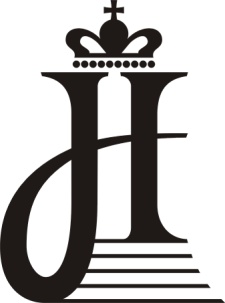 ANGVERSENYSZERETETTEL MEGHÍVJUK ÖNT ÉS KEDVES CSALÁDJÁTA J. HAYDN  ÓVODÁS HANGVERSENYÉRE,A POLGÁRMESTERI HIVATAL DÍSZTERMÉBEN!	IDŐPONTJA: 2015. december 14. 10.15 óra_____________________________________________________________________________________MŰSOR:_______________________Felkészítő tanárok:Bertha János: 5Bak Lilla: 10Gál Erzsébet : 7, 8Hanis Petra: 3Horváth Ildikó: 4, 6Kiss Vidor: 1, 9Nemesné Palotai Katalin: 2Ssz.Szerző                         CímSzerző                         CímHangszerElőadóÉvfolyamAdventi daloktrombitatrombitabaritonkürttubaCzinder BenceTóth MartinTóth MárkKiss Vidor7/I. évf.5. évf.5. évf.Hull a pelyhes fehér hó…gordonkaBor Eszter3. évf.Jingle BellsfurulyaCzifra EszterHorváth Rozina1. évf.Mező Imre:MókuskazongoraRádler Sára1. évf.Mennyből az angyal…Áldott éj…furulyaKosztra Annamária2. évf.J. S. Bach:KorálzongoraMolnár Barnabás2. évf.Szól csengőzongoraVarga EszterVargha Kitti3. évf.Csendes éjzongoraNémeth Vivien4. évf.Adventi daloktrombitatrombitabaritonkürttubaCzinder BenceTóth MartinTóth MárkKiss Vidor7/I. évf.5. évf.5. évf.Karácsonyi dalcsokorénekKamarakórus